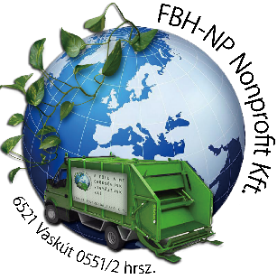 Bácsbokod2021. évi hulladékgyűjtés rendjeAz FBH-NP Nonprofit KFT tájékoztatja a Tisztelt Lakosságot a 2021. évi (2021. májustól 2022. áprilisig) biológiailag lebomló hulladék, elkülönítetten gyűjtött csomagolási hulladék gyűjtési rendjéről valamint lom hulladék elszállításának módjáról és a kommunális hulladék elszállításáról. *2022. januárjában két alkalmas fenyőfagyűjtést szervezünk, amelyről külön értesítjük Önöket.A biológiailag lebomló hulladékgyűjtés során az ingatlanoknál kertekben, udvarokban, konyhában keletkező minden szerves anyagtartalmú hulladék elszállítása történik az FBH-NP Nonprofit Kft. által díjmentesen biztosított biológiailag lebomló zsákban, illetve az ágnyesedéket max. 70 cm hosszú 50 cm átmérőjű kötegekben összekötve a zsák mellé helyezze ki oly módon, hogy a közterületen a begyűjtést végző gépjármű meg tudja közelíteni és kézi erővel mozgatható legyen. Amennyiben a biológiailag lebomló hulladékot nem ilyen formában helyezik ki, vagy ha a kommunális hulladékkal keveredik, akkor a gyűjtőjárattal nem áll módunkban elszállítani.2021. 06.30-ig a zöldhulladék gyűjtési gyakorlat a korábban megszokottak szerint történik.2021.07.01. napjától a begyűjtéssel egyidejűleg munkatársaink maximum 4 db (átlátszó, zöld színű emblémás) cserezsákot biztosítanak. Szükség esetén további zsákokat az alábbi értékesítési helyeken lehet beszerezni átadás-átvételi jegyzőkönyv aláírása ellenében az ingatlanhasználó, vagy meghatalmazottja, a közszolgáltatás számlafizetője nevére. A zsák átvételéhez személyes okmányok szükségesek, mivel a közszolgáltatás ellenértéke (kommunális többlethulladékos zsák árával megegyező: 289 Ft +ÁFA/db), utólag a Nemzeti Hulladékgazdálkodási Koordináló és Vagyonkezelő (NHKV) Zrt. által kerül kiszámlázásra.Szállítási alkalmanként, ingatlanonként maximum 4 db ingyenes zsák, valamint további „korlátlan” mennyiségű kék színű megvásárolt FBH-NP Nonprofit Kft. felirattal ellátott lebomló zsák helyezhető ki.A biológiailag lebomló hulladékok aprítás és komposztálás után hasznosításra kerülnek. Az elkészült komposztot a Tisztelt Érdeklődők a Regionális Hulladéklerakókban (Vaskút, Kiskunhalas, Felgyő) beszerezhetik.Elkülönítetten gyűjtött csomagolási hulladék szállítása (sárga fedeles edény)Az elkülönítetten gyűjtött csomagolási hulladék (sárga fedeles edényből) páros heteken hétfői napokon történik.A csomagolási hulladék gyűjtésére alkalmas edényzetben elhelyezhető hulladékok:Papírhulladék, italos karton (újság, folyóirat, füzet, könyv, hullámpapír, csomagolópapír, kartondoboz lapítva, kiöblített italos kartondobozok kupak nélkül.Műanyag- és fémhulladékok (kiöblítve, kupak nélküli PET palack, PP, HDPE jelzésű flakonok, pl: tejfölös, samponos, ásványvizes, üdítős flakonok; műanyag zacskó vagy szatyor, háztartási fém, italos és konzervdoboz kiöblítve, apróbb fémtárgyak)HÁZHOZ MENŐ LOMTALANÍTÁSA lomtalanítást évente 2 alkalommal / ingatlan díjmentesen tudja igénybe venni az az ingatlantulajdonos, aki minden negyedévben megkapja hulladékszállításra vonatkozó számláját, valamint hátralékkal nem rendelkezik. Lomtalanítás keretében a háztartásban keletkezett lom (feleslegessé vált használati tárgyak, eszközök, bútorok, egyéb kisebb méretű tárgyak, anyagok zsákolva vagy kötegelve) kerül elszállításra.Lomtalanítási igényét a +36-79	/524-821 telefonszámon tudja jelezni. Kommunális hulladék gyűjtésA kommunális hulladék begyűjtésének napja továbbra is hétfő, az eddig megszokott módon. Amennyiben háztartásában nagy mennyiségben keletkezett kommunális hulladék, úgy többlethulladék elszállítására alkalmas zsákot biztosítunk díj ellenében ügyfélszolgálatunkon vagy ügyfélkapcsolati pontjaink egyikén.Ügyfélszolgálati helyek, ügyfélkapcsolati pontok, Zsák értékesítési helyek, hulladékudvar nyitva tartása, elérhetőségek:Cím: 6521 Vaskút, 0551/2. hrsz.Telefonszám: 06-79/524-821E-mail cím: fbhnpkft@fbhnpkft.huÜgyfélszolgálati  és zsák értékesítési helyekÜgyfélkapcsolati  és zsák értékesítési pontokHulladékudvarBiológiailag lebomló hulladékgyűjtés (zöldjárat naptár)Biológiailag lebomló hulladékgyűjtés (zöldjárat naptár)Biológiailag lebomló hulladékgyűjtés (zöldjárat naptár)Biológiailag lebomló hulladékgyűjtés (zöldjárat naptár)Biológiailag lebomló hulladékgyűjtés (zöldjárat naptár)Biológiailag lebomló hulladékgyűjtés (zöldjárat naptár)Biológiailag lebomló hulladékgyűjtés (zöldjárat naptár)Biológiailag lebomló hulladékgyűjtés (zöldjárat naptár)Biológiailag lebomló hulladékgyűjtés (zöldjárat naptár)Biológiailag lebomló hulladékgyűjtés (zöldjárat naptár)Biológiailag lebomló hulladékgyűjtés (zöldjárat naptár)Biológiailag lebomló hulladékgyűjtés (zöldjárat naptár)Biológiailag lebomló hulladékgyűjtés (zöldjárat naptár)2021. év2021. év2021. év2021. év2021. év2021. év2021. év2021. év2022. év*2022. év*2022. év*2022. év* máj.jún.júl.aug.szept.okt.nov.dec.jan.febr.márc.ápr.hétfő24.21.19.16.13.11.8.6.3;31.28.28.25.HétfőKeddSzerdaCsütörtökPéntekBaja, Tóth Kálmán u. 14/B08:00 – 12:0012:30 – 16:0008:00 – 12:0012:30 – 16:0008:00 – 12:0012:30 – 16:0007:00 -19:00ZárvaHódmezővásárhely,Kossuth tér 1.08:00 – 14:0008:00 – 14:0008:00 – 20:0008:00 – 14:0008:00 – 14:00Kiskunhalas, Szilády Á. u. 5-7Zárva09:00 – 19:00ZárvaZárvaZárvaHétfőKeddSzerdaCsütörtökPéntekVaskút,0551/2 hrsz07:30 – 16:0007:30 – 16:0007:30 – 16:0007:30 – 16:007:30 – 13:00HétfőHétfőKeddKeddSzerdaSzerdaCsütörtökCsütörtökPéntekPéntekSzombatSzombatBaja,Bokodi út 10028/8Baja,Bokodi út 10028/8ZárvaZárvaZárvaZárvaZárvaZárva07:00 – 16:0007:00 – 16:0007:00 – 16:0007:00 – 16:0008:00 – 12:00*08:00 – 12:00**Szombati nyitva tartás 2021. évben*Szombati nyitva tartás 2021. évben*Szombati nyitva tartás 2021. évben*Szombati nyitva tartás 2021. évben*Szombati nyitva tartás 2021. évben*Szombati nyitva tartás 2021. évben*Szombati nyitva tartás 2021. évben*Szombati nyitva tartás 2021. évben*Szombati nyitva tartás 2021. évben*Szombati nyitva tartás 2021. évben*Szombati nyitva tartás 2021. évben*Szombati nyitva tartás 2021. évben*Szombati nyitva tartás 2021. évben*Szombati nyitva tartás 2021. évbenmájus 15.június 12.június 12.július 10.július 10.augusztus 7.augusztus 7.szeptember 4.szeptember 4.október 2.október 2.november 27.november 27.december 18.HulladéklerakóHulladéklerakóHétfőHétfőKeddKeddSzerdaSzerdaCsütörtökCsütörtökPéntekPéntekSzombatSzombatVaskút,0551/2 hrszVaskút,0551/2 hrsz08:00 – 18:0008:00 – 18:0008:00 – 18:0008:00 – 18:0008:00 – 18:0008:00 – 18:0008:00 – 18:0008:00 – 18:0008:00 – 18:0008:00 – 18:0008:00 – 16:0008:00 – 16:00